Инструкция загрузки документов для администраторов региональных федераций, спортивных школ, команд и клубов в Единой информационной системе Федерации Бейсбола России (Далее ЕИС ФБР) http://baseball.lsport.net/Контакты технической поддержки: Александр Каверин, тел.: 8 (916) 571-4001, e-mail: office@baseballrussia.ru!!! Загруженные документы хранятся в профиле спортсмена, тренера, судьи на протяжении всего срока действия данного документа и не требуют повторной загрузки на каждое спортивное мероприятие.!!!!!! После регистрации личного аккаунта необходимо сообщить в техническую поддержку о своей регистрации для назначения административных прав на внесение информации от имени организации и ее изменении.!!!Выберите соревнование и нажмите «Заявка»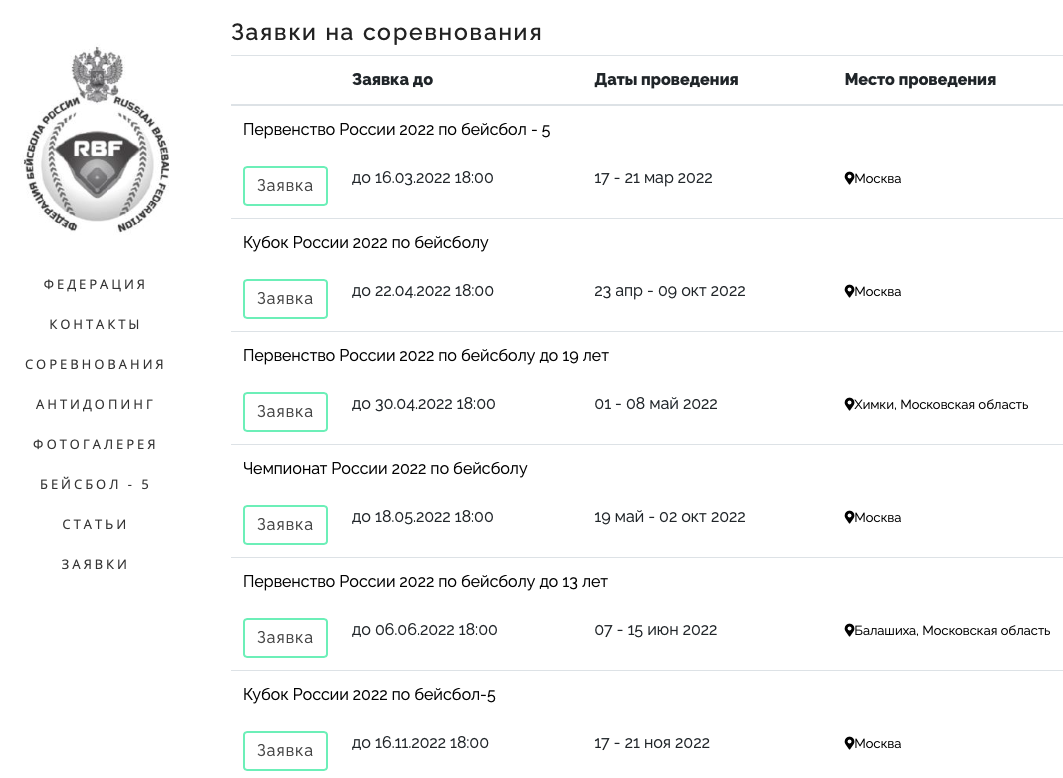 1.1 Система предложит Вам авторизоваться! Для входящих впервые необходимо нажать Зарегистрироваться (слово будет выделено красным цветом при наведении курсора мыши на него), а в случае если пользователь забыл пароль,то выбрать - Забыл пароль? 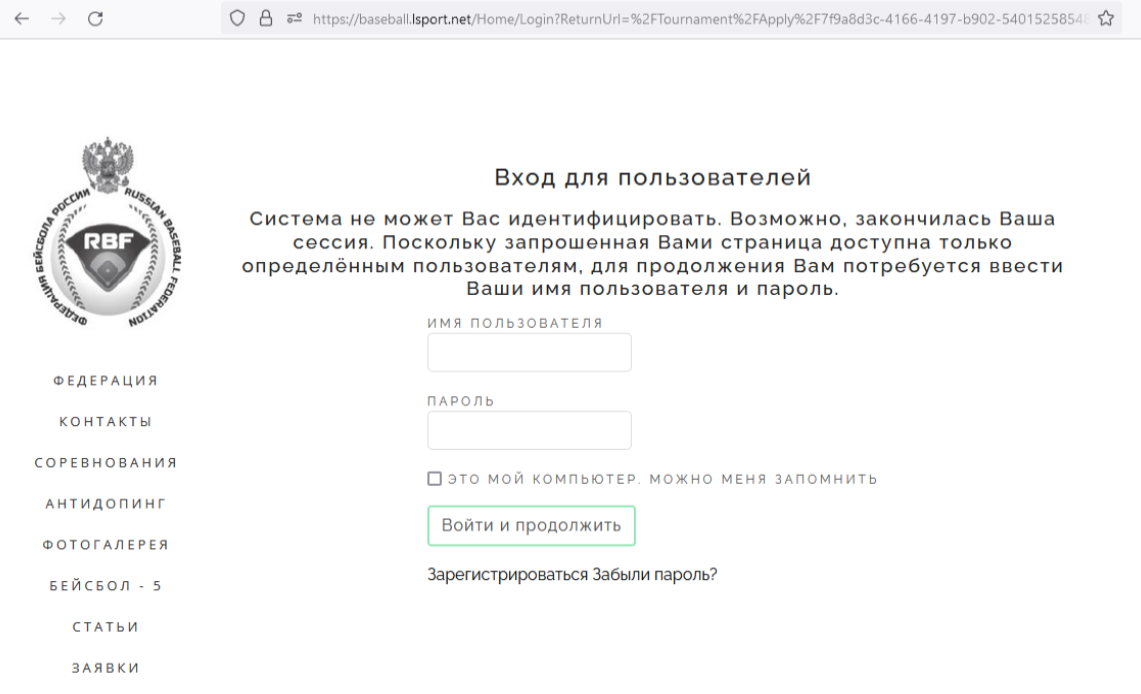 1.2 На следующем этапе необходимо отметить в квадратике галочкой согласие на пользовательское соглашение.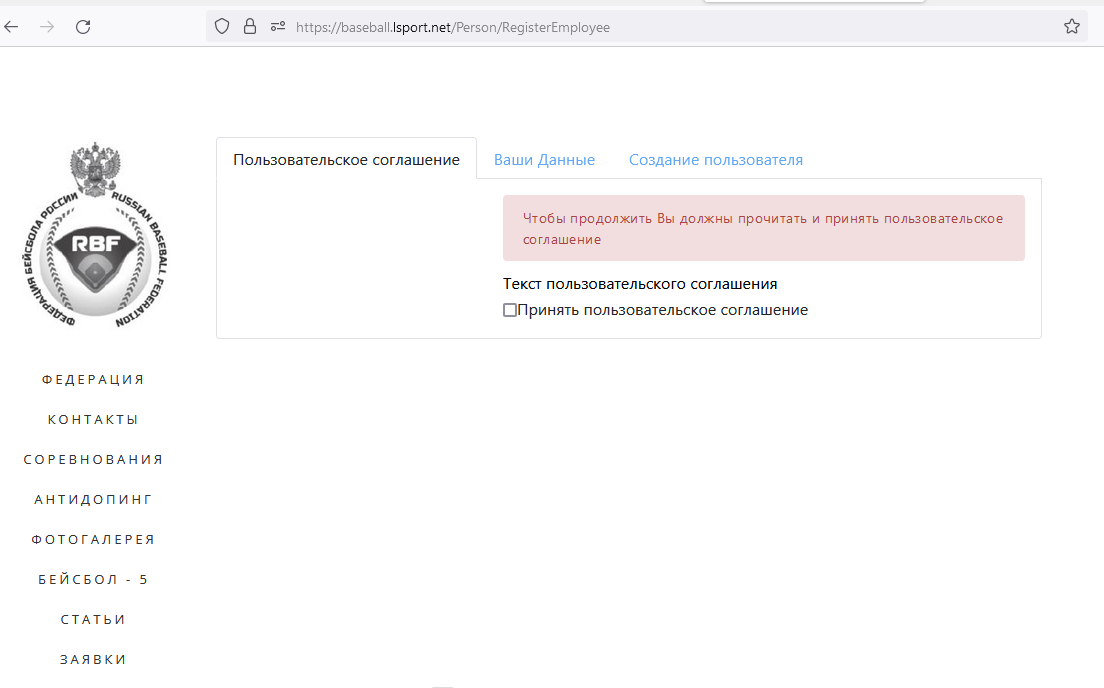 1.3 Система автоматически перейдет к закладке Ваши Данные, которые Вам необходимо заполнить. Поля отмеченные * обязательны для заполнения !!! После заполнения анкетных данных нажмите Продолжить. И система создаст аккаунт пользователя.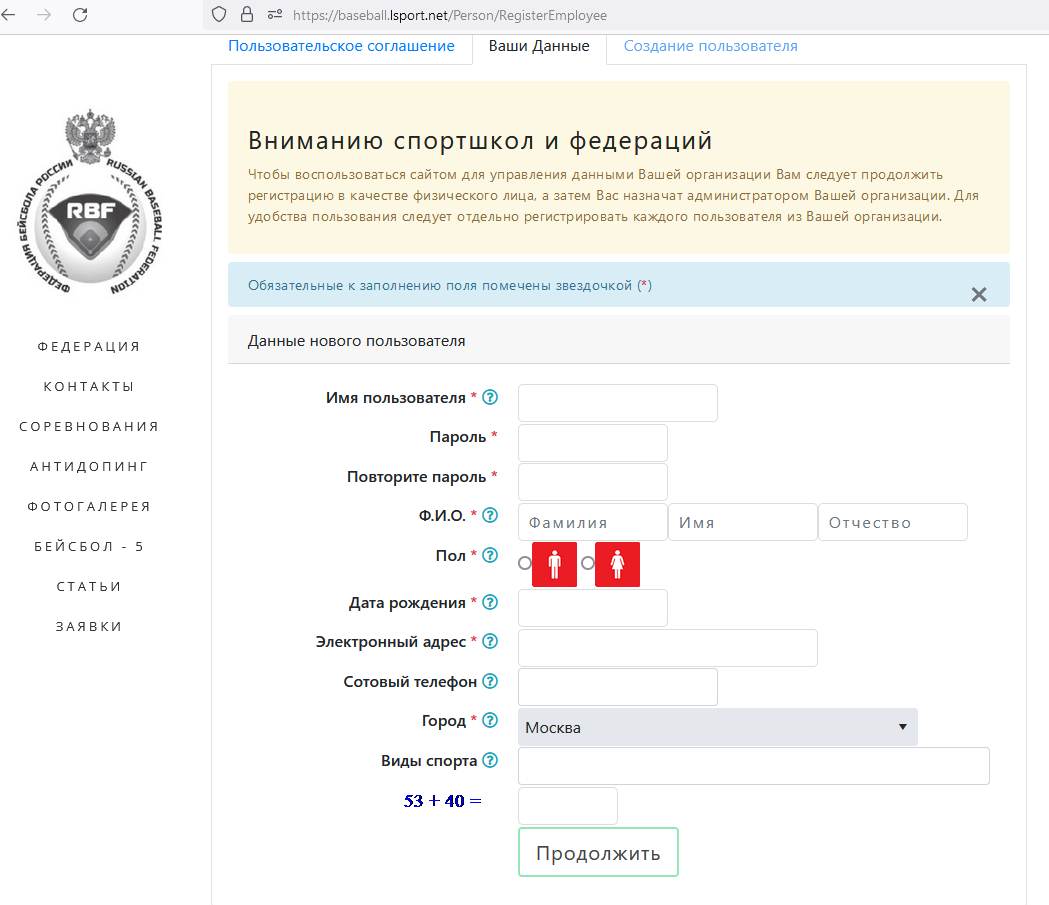 !!! После регистрации, сообщите администратору федерации на почту office@baseballrussia.ru о вашей регистрации в системе, это позволит Вам администрировать информацию Вашей организации в системе!!!Выберите тип заявки «Групповая»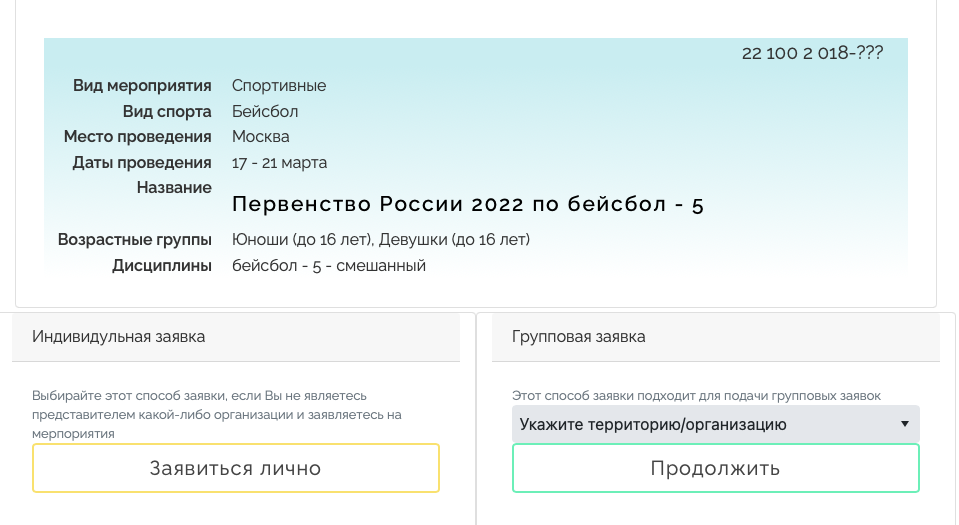 Укажите территорию или название организацииНапример «42»: 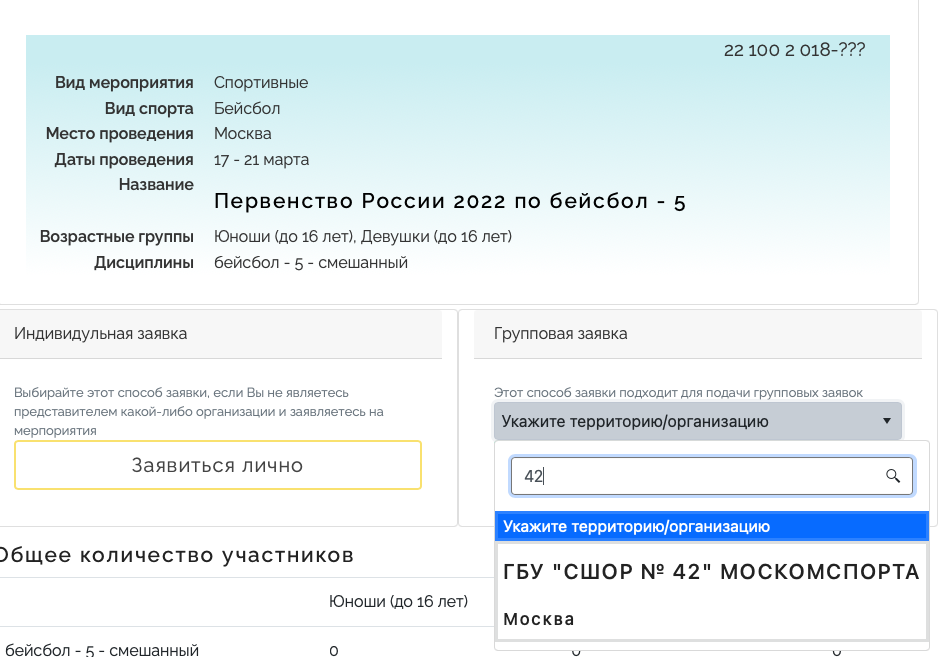 Выбрав организацию откроется окно для ввода состава команды и сотрудников (тренеров, врачей и других специалистов)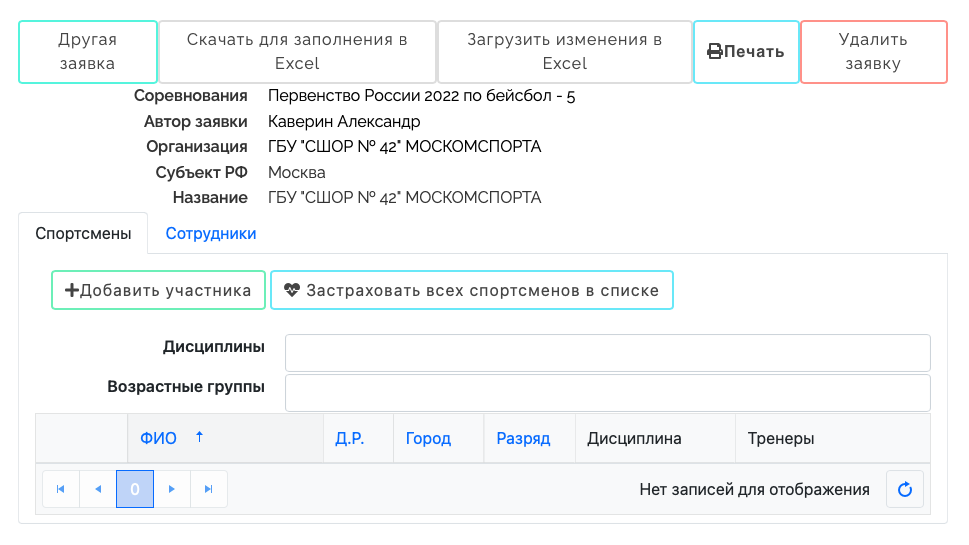 Добавляйте последовательно всех участников и сотрудников  Достаточно указать Фамилию, Имя, Отчество и дату рождения. Указать город или населенный пункт, который представляет спортсмен и возрастную категорию, которая показывается автоматически по соревнованию, на которое подается заявка.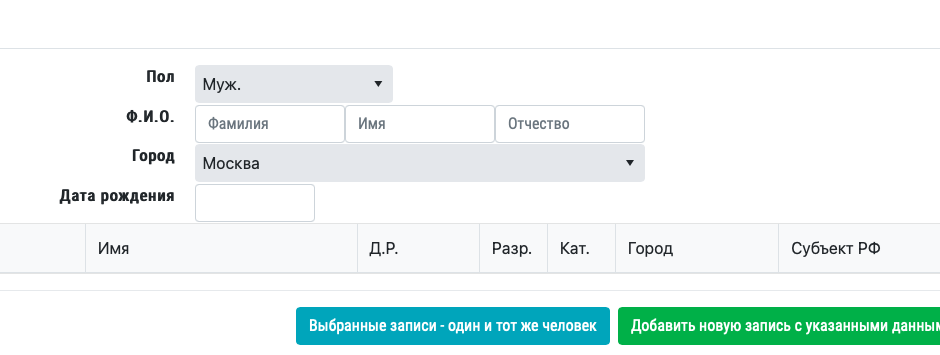 На следующем шаге программа попросит указать разряд или звание, игровое амплуа и нагрудный номер, которое можно добавить позднее. Для контроля сроков подтверждения разрядов и званий, программа просит ввести данные приказов и распоряжений, на основании которых было присвоено соответствующее спортивное звание или разряд. ! На усмотрение спортсмена и тренера! Добавленный спортсмен в электронной заявке будет выглядеть примерно так: 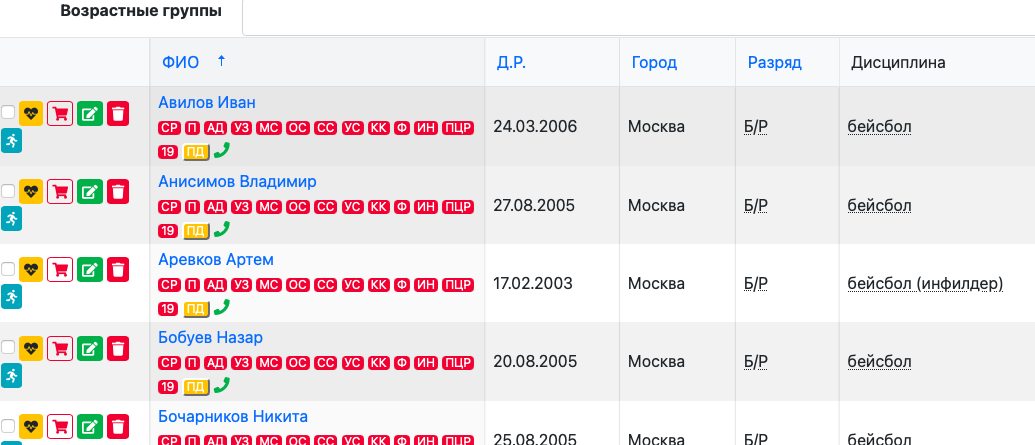 Чтобы спортсмен смог электронно подтвердить согласие на обработку «персональных данных», надо нажать на «ПД»  откроется дополнительное меню, в котором выбрать «Запросить согласие» и ввести телефонный номер спортсмена. После чего к спортсмену придет СМС-сообщение, в котором спортсмену будет предложено установить мобильное приложение на смартфон и подтвердить свои персональные данные. За несовершеннолетних участников соревнований данное подтверждение приходит на телефон одного из его представителей, которые за него дают согласие на обработку персональных данных(ПД). 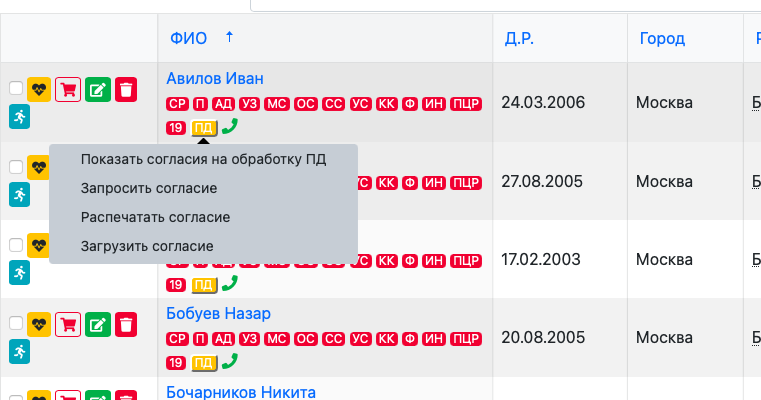 В режиме заявки участников на соревнования Выбрать необходимый значок документа для загрузкиНАПРИМЕР:Нажать на иконку «АД» (Сертификат РУСАДА). Загрузите скан документа и нажать сохранить.В режиме личного кабинета региональной федерации, спортивных школ, команд и клубовПерейти по ссылке на https://lsport.net/Для Региональных Федераций: В раздел «Организации» (1) / «Региональная федерация» (2) администратором которой Вы являетесь; Для спортивных школ, команд и клубов: В раздел «Федерация»/ «Клубы и школы» администратором которой Вы являетесь.Перейти в реестр «СПОРТСМЕНЫ», либо «ТРЕНЕРЫ», либо «СПОРТИВНЫЕ СУДЬИ»Ввести фамилию в поле «Поиск по имени» (достаточно 3-4 букв) (1), нажать Поиск или «Enter» (2), перейти в нужный профиль (3).Добавить необходимый документ из всплывающего спискаКонтакты технической поддержки: Каверин Александр Анатольевич Тел: 8 (916) 571-4001e-mail: office@baseballrussia.ru